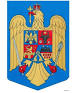                                                     JUDEŢUL BRAŞOV                                                   COMUNA AUGUSTINStr. Lungă nr. 238, AUGUSTIN, cod 507151, Tel/fax: 0374-279816www.primariaaugustin@yahoo.com CONSILIUL LOCAL                               HOTĂRÂREA NR.2 din 09.01.2024privind utilizarea excedentului bugetar al anului 2023Având în vedere ;         Proiectul de hotărâre nr.2 din.09.01.2024         Referatul de aprobare al primarului nr.11/03.01.2024,         Raportul de specialitate nr. 12/03.01.2024         Rapoartele comisiilor de specialitateArt.58, alin 1 din Legea nr. 273/2006, privind finanțele publice locale, cu modificările și   completările ulterioare ;OMFP 5389/15.12.2023 pentru aprobarea Normelor metodologice privind încheierea exerciîiului bugetar pe anul 2023  În conformitate cu prevederile:O.U.G. nr. 57/2019 privind Codul administrativ art.129 Atribuțiile consiliului local,punctul (4) În exercitarea atribuțiilor prevăzute la art.(2) lit.a)consiliul local:aprobă, la propunerea primarului, bugetul unități administrative-teritoriale,virările de credite,modul de utilizare a rezervei bugetare și contul de încheiere a exercițiului bugetar.art.139 (3), se adoptă cu majoritate absolută prevăvută la art.5 lit. c) a consilierilor locali în funcție următoarele hotărâri ale consiliului local:lit.(a): hotărârile privind bugetul local.art.196(1),lit.(a) consiliul local și consiliul județean adoptă hotărâri Consiliul Local al comunei Aaugustin întrunit în şedinţă ordinară:                                                       HOTĂRĂȘTE:   Art.1. Se aprobă utilizarea excedentului bugetar al anului 2023 în sumă de 2.895.828,15 lei după cum urmează :acoperirea golurilor temporare de casă a secțiunii de funcționare: 250.000,00 leifinanțarea secțiunii de dezvoltare:2.645.828,15 lei     Art.2. Prezenta hotărâre poate fi contestată conform prevederilor Legii nr  544/2004 privind contenciosul administrativ, cu modificările și completările  ulterioare. Art. 3.Pentru ducerea la îndeplinire se însărcinează primarul și contabilul primăriei Augustin, iar secretarul general răspunde de comunicare și publicare.Președinte de ședință                                          Secretar general comună                                                                                Garcea Gheorghe Mircea	